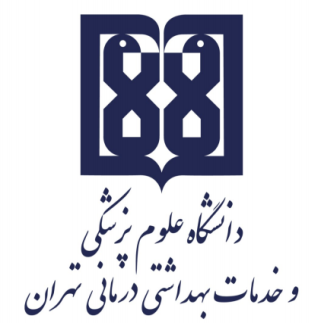 معاونت آموزشيمركز مطالعات و توسعه آموزش علوم پزشکیواحد برنامهریزی آموزشیچارچوب  طراحی«طرح دوره»اطلاعات درس:گروه آموزشی ارایه دهنده درس: گروه مامایی و سلامت باروریعنوان درس: سمینار درتحقیقکد درس:	13نوع و تعداد واحد: 0.5 واحد نظری- 1.5 واحد عملینام مسؤول درس: سیده طاهره میرمولاییمدرس/ مدرسان: دکترفرناز فرنام - دکترسیده طاهره میرمولایی -  خانم فاطمه رحیمی کیان- دکتر زهرا بهبودی مقدم پیشنیاز/ همزمان: آمار حیاتی پیشرفته تحلیل آماری، روش تحقیقرشته و مقطع تحصیلی: کارشناسی ارشد ماماییاطلاعات مسؤول درس:رتبه علمی: استادیاررشته تخصصی: مامایی و سلامت باروریمحل کار: دانشکده پرستاری و مامایی –  گروه مامایی و سلامت باروریتلفن تماس: 09122245100نشانی پست الکترونیک: mirmolaei@tums.ac.ir و mirmolaei1@gmail.comتوصیف کلی درس (انتظار میرود مسؤول درس ضمن ارائه توضیحاتی کلی، بخشهای مختلف محتوایی درس را در قالب یک یا دو بند، توصیف کند): اين درس به منظور کسب دانش و فراهم آوردن فرصتهاي يادگيري براي دانشجويان در مورد اصول و روش تحقيق و كاربرد روش هاي علمي تحقيق در موضوعات مرتبط حرفه ای است. دانشجو در این درس با مفاهیم علمی روش تحقیق آشنا شده و مراحل مختلف آن را فرا می گیرد. همچنین این درس پایه ای است برای دروس بعدی در ترم های آتی که انجام عملی نوشتن یک پروپوزال و نیز نهایتا انجام یک تحقیق در قالب پایان نامه در حرفه مامایی است. اهداف کلی/ محورهای توانمندی:ارتقاء دانش و بينش دانشجويان در باب روش علمي پژوهش، آشنایی با مراحل آن و كسب مهارت در انجام تحقيق علمي اهداف اختصاصی/ زیرمحورهای هر توانمندی:پس از پایان این درس انتظار میرود که فراگیر:1- یک موضوع ضروری در حوزه مامایی و بهداشت باروری را برای نوشتن پروپوزال انتخاب کند و یک عنوان  را به طور مناسب و صحیح بنویسد. و جدول معیارهای انتخاب آن عنوان را با دادن امتیاز ارائه کند.2- بیان مساله و ضرورت پژوهش خود را در مورد عنوان انتخاب شده به طور صحیح و با استفاده از منابع معتبر بنویسد.3- اهداف، سوالات، فرضیات و پیش فرض ها را در ارتباط با موضوع انتخاب شده به طور صحیح بنویسد.4- متغیرهای اصلی و مداخله گر خود را در خصوص عنوان انتخابی به درستی بشناسد و مشخصات آن ها را در جدول متغیرها بنویسد و تعاریف واژه ها و متغیرها را به صورت نظری و عملی بنویسد.5- مروری بر متون را با انجام سرچ صحیح انجام داده و مقالات مناسب را انتخاب کرده و در پروپوزال خود به طور مناسب و کامل معرفی کرده و بنویسد و پاراگراف مقدماتی و انتهایی آن را به درستی تدوین کند.6- چارچوب پژوهش خود را شامل مفاهیم اصلی و فرعی در یک پاراگراف بنویسند.7- متدولوژی و روش تحقیق خود را در ارتباط با عنوان انتخابی به درستی بنویسد.8- محیط، جامعه و نمونه پژوهش و معیارهای ورود و عدم ورود و خروج خود را به درستی توضیح دهد و بنویسد.9- روش  نمونه گیری مناسب با عنوان انتخاب شده به درستی بنویسد.10- روش های آماری مناسب با عنوان انتخابی و اهداف را بنویسد و جداول و نمودارهای مناسب با اهداف را تدوین کند.11- روش و ابزارهای جمع آوری داده که مناسب با عنوان و اهداف تحقیق است را به خوبی معرفی کرده و توضیح دهد.12- در خصوص پایایی و روایی ابزار تحقیق به خوبی مطالب لازم را توضیح دهد و بنویسد.13- محدودیت های تحقیق خود را بشناسد و به خوبی در مورد آن ها و روش های کنترل آن ها بنویسد.14- موارد اخلاقی لازم در انجام تحقیق را در متن طرح تحقیق خود به طور صحیح و کامل بنویسد.15- ضمن رعایت اصول آیین نگارش و رفرنس نویسی در پروپوزال و کمیت و کیفیت رفرنس هایش مناسب باشد.16- یک پروپوزال را کامل و بطور مطلوب بنویسد و به طریقه صحیح در کلاس ارائه کند و به سوالات پاسخ دهد.رویکرد آموزشی: روشهای یاددهی- یادگیری با عنایت به رویکرد آموزشی انتخاب شده:رویکرد مجازی کلاس وارونه 	 یادگیری مبتنی بر بازی دیجیتال یادگیری مبتنی بر محتوای الکترونیکی تعاملی یادگیری مبتنی بر حل مسئله (PBL) 	 یادگیری اکتشافی هدایت شده 	 یادگیری مبتنی بر سناریوی متنی 	 یادگیری مبتنی بر مباحثه در فروم 	سایر موارد (لطفاً نام ببرید) -------رویکرد حضوری  سخنرانی تعاملی (پرسش و پاسخ، کوئیز، بحث گروهی و ...) 	 بحث در گروههای کوچک 	 ایفای نقش 	 یادگیری اکتشافی هدایت شده 	 یادگیری مبتنی بر تیم (TBL) 	 یادگیری مبتنی بر حل مسئله (PBL) 	 یادگیری مبتنی بر سناریو 		 استفاده از دانشجویان در تدریس (تدریس توسط همتایان) 	 یادگیری مبتنی بر بازی سایر موارد (لطفاً نام ببرید) -------رویکرد ترکیبی: ترکیبی از روشهای زیرمجموعه رویکردهای آموزشی مجازی و حضوری، به کار میرود.لطفا نام ببرید . (مجازی با بارگذاری منابع و محتوا و برگزاری کلاس آنلاین و تکالیفی به منظور یافتن پاسخ توسط دانشجو)تقویم درس:وظایف و انتظارات از دانشجو: منظور وظایف عمومی دانشجو در طول دوره است. وظایف و انتظاراتی  نظیر حضور منظم در کلاس درس، انجام تکالیف در موعد مقرر، مطالعه منابع معرفی شده و مشارکت فعال در برنامههای کلاس1-  فعاليتهاي تفكر انتقادي و انجام  و ارایه تکالیف در مورد مراحل مختلف پژوهش2- ارائه مقالات پژوهشي فارسی و انگليسي 3- نگارش و ارائه زمينه پژوهش ( بيان مسئله ) 4-  امتحان پايان ترم از تمام مواد تدریس شده در هفته امتحانات 5-  حضور فعال در كلاس و بحث ها و پاسخ به سوالاتروش ارزیابی دانشجو: ذکر نوع ارزیابی (تکوینی/تراکمی)                         ذکر روش ارزیابی دانشجوذکر سهم ارزشیابی هر روش در نمره نهایی دانشجوروش ارزشيابي (تکوینی و پایانی): سمینار طرح تحقیق ارشدجزئیات ارزشیابی تکوینی و پایانی: سمینار طرح تحقیق ارشدتوجه: هر نوع تاخیر در ارائه تکالیف موجب کسر نمره تا حد 40% از کل نمره همان مرحله می شود.ارزیابی تکوینی (سازنده): ارزیابی دانشجو در طول دوره آموزشی با ذکر فعالیت هایی که دانشجو به طور مستقل یا با راهنمایی استاد انجام میدهد. این نوع ارزیابی می تواند صرفا با هدف ارایه بازخورد اصلاحی و رفع نقاط ضعف و تقویت نقاط قوت دانشجو صورت پذیرفته و یا با اختصاص سهمی از ارزیابی به آن، در نمره دانشجو تأثیرگذار باشد و یا به منظور تحقق هر دو هدف، از آن استفاده شود.  نظیر: انجام پروژه های مختلف، آزمون های تشخیصی ادواری، آزمون میان ترم مانند کاربرگ های کلاسی و آزمونک (کوییز) های کلاسی ارزیابی تراکمی (پایانی): ارزیابی دانشجو در پایان دوره است که برای مثال می تواند شامل موارد زیر باشد:  آزمون های کتبی، شفاهی و یا عملی با ذکر انواع آزمون ها برای مثال آزمون های کتبی شامل آزمون های کتبی بسته پاسخ اعم از «چندگزینه ای»، «جورکردنی گسترده»، «درست- نادرست» و آزمون های کتبی باز پاسخ اعم از تشریحی و کوته پاسخ، آزمون های استدلالی نظیر آزمون ویژگی های کلیدی، سناریونویسی با ساختن فرضیه و ....، آزمون های عملی که برای مثال می تواند شامل انواع آزمون های ساختارمند عینی نظیر OSCE، OSLE و ... و یا ارزیابی مبتنی بر محل کار با استفاده از ابزارهایی نظیرDOPS، لاگبوک، کارپوشه (پورت فولیو)، ارزیابی 360 درجه و ..... باشد.      منابع: منابع شامل کتابهای درسی، نشریه های تخصصی، مقاله ها و نشانی وبسایت های مرتبط است.      الف) کتب:1-  آهكي و شجاعي تهراني . ( آخرين چاپ ) روش هاي پژوهش در بهداشت باروري . انتشارات هدايت.  2- اصول تحقيق پرستاري " پوليت،بك،هانگلر " ، مترجمين : ناهيد دهقان نيري و احمد علي اسدي نوقابي،ناشر انديشه رفيع، آخرین چاپ.3- كاربرد اصول و روش هاي تحقيق در پرستاري .تأليف دكتر ربابه معماريان و دكتر سيما محمد خان كرمانشاهي ، بشري، آخرین چاپ.4- خدمت ، حسين و همكاران ( آخرين چاپ ) روش تحقيق در علوم پزشكي ( طرح تحقيقاتي ، متدولوژي و آمار ) تهران نشر طيب  . 5- پايان نامه هاي مقطع كارشناسي ارشد مامايي و پرستاري 6 - Nursing   Research : Generation and Evidence for Nursing  ( 2008) , Polit , D.F &Beck , C.T. Williams & Wilkins Publication. 7 - Nursing   Research : Reading , Using , and Creating Evidence (2008), Janet Houser . Jones and Bartlett Publication.8- روش های تحقیق کیفی دکتر مهوش صلصالی9- روش های تحقیق کیفی دکتر ناهید دهقان نیری10- اپیدمیولوژی گوردیس – ترجمه دکتر هلاگویی – آخرین چاپ      ب) مقالات:نمونه هایی از مقالات چاپ شده که توسط دانشجویان ارائه می گردد      ج) محتوای الکترونیکی: اسلایدهای تدریس شده در کلاس روش تحقیق ترم قبل      د) منابع برای مطالعه بیشتر:برخی جزوات و تعاریف و نمونه ها مجازی   حضوری ترکیبی (مجازی با بارگذاری منابع و محتوا و برگزاری کلاس آنلاین و تکالیفی به منظور یافتن پاسخ توسط دانشجو)نام مدرس/ مدرسان: دکترهافعالیتهای یادگیری/ تکالیف دانشجو فعالیتهای یادگیری/ تکالیف دانشجو روش تدریسروش تدریسعنوان مبحثجلسهمیرمولایی، رحیمی کیان، فرنام و بهبودیشرکت درکلاسانجام و ارایه تکالیف سخنرانی تعاملی (پرسش و پاسخ، کوئیز، بحث گروهی و ...)دادن تکالیف اکتشافیسخنرانی تعاملی (پرسش و پاسخ، کوئیز، بحث گروهی و ...)دادن تکالیف اکتشافیانتخاب عنوان تحقیق و ارایه تکلیف توسط دانشجوانتخاب عنوان تحقیق و ارایه تکلیف توسط دانشجو1میرمولایی، رحیمی کیان، فرنام و بهبودیشرکت درکلاسانجام و ارایه تکالیف سخنرانی تعاملی (پرسش و پاسخ، کوئیز، بحث گروهی و ...)دادن تکالیف اکتشافیسخنرانی تعاملی (پرسش و پاسخ، کوئیز، بحث گروهی و ...)دادن تکالیف اکتشافیبیان مساله و ضرورت تحقیق و ارایه تکلیف توسط دانشجوبیان مساله و ضرورت تحقیق و ارایه تکلیف توسط دانشجو2میرمولایی، رحیمی کیان، فرنام و بهبودیشرکت درکلاسانجام و ارایه تکالیف سخنرانی تعاملی (پرسش و پاسخ، کوئیز، بحث گروهی و ...)دادن تکالیف اکتشافیسخنرانی تعاملی (پرسش و پاسخ، کوئیز، بحث گروهی و ...)دادن تکالیف اکتشافیاهداف، سوالات، فرضیات و پیش فرضهاو ارایه تکلیف توسط دانشجواهداف، سوالات، فرضیات و پیش فرضهاو ارایه تکلیف توسط دانشجو3میرمولایی، رحیمی کیان، فرنام و بهبودیشرکت درکلاسانجام و ارایه تکالیف سخنرانی تعاملی (پرسش و پاسخ، کوئیز، بحث گروهی و ...)دادن تکالیف اکتشافیسخنرانی تعاملی (پرسش و پاسخ، کوئیز، بحث گروهی و ...)دادن تکالیف اکتشافیتعاریف واژه ها، جدول متغیرها و محدودیت های تحقیقو ارایه تکلیف توسط دانشجوتعاریف واژه ها، جدول متغیرها و محدودیت های تحقیقو ارایه تکلیف توسط دانشجو4میرمولایی، رحیمی کیان، فرنام و بهبودیشرکت درکلاسانجام و ارایه تکالیف سخنرانی تعاملی (پرسش و پاسخ، کوئیز، بحث گروهی و ...)دادن تکالیف اکتشافیسخنرانی تعاملی (پرسش و پاسخ، کوئیز، بحث گروهی و ...)دادن تکالیف اکتشافیچارچوب پژوهش و مروری برمتونو ارایه تکلیف توسط دانشجوچارچوب پژوهش و مروری برمتونو ارایه تکلیف توسط دانشجو5میرمولایی، رحیمی کیان، فرنام و بهبودیشرکت درکلاسانجام و ارایه تکالیف سخنرانی تعاملی (پرسش و پاسخ، کوئیز، بحث گروهی و ...)دادن تکالیف اکتشافیسخنرانی تعاملی (پرسش و پاسخ، کوئیز، بحث گروهی و ...)دادن تکالیف اکتشافیمتدولوژی  شامل روش پژوهش و محیط پژوهش، جامعه، نمونه، مشخصات و معیارهای ورود و خروج و  انواع روش های نمونه گیری، تعیین حجم نمونه و ارایه تکلیف توسط دانشجومتدولوژی  شامل روش پژوهش و محیط پژوهش، جامعه، نمونه، مشخصات و معیارهای ورود و خروج و  انواع روش های نمونه گیری، تعیین حجم نمونه و ارایه تکلیف توسط دانشجو6میرمولایی، رحیمی کیان، فرنام و بهبودیشرکت درکلاسانجام و ارایه تکالیف سخنرانی تعاملی (پرسش و پاسخ، کوئیز، بحث گروهی و ...)دادن تکالیف اکتشافیسخنرانی تعاملی (پرسش و پاسخ، کوئیز، بحث گروهی و ...)دادن تکالیف اکتشافیروش جمع آوری داده ها، ابزار پژوهش و روایی و پایایی ابزارو ارایه تکلیف توسط دانشجوروش جمع آوری داده ها، ابزار پژوهش و روایی و پایایی ابزارو ارایه تکلیف توسط دانشجو7میرمولایی، رحیمی کیان، فرنام و بهبودیشرکت درکلاسانجام و ارایه تکالیف سخنرانی تعاملی (پرسش و پاسخ، کوئیز، بحث گروهی و ...)دادن تکالیف اکتشافیسخنرانی تعاملی (پرسش و پاسخ، کوئیز، بحث گروهی و ...)دادن تکالیف اکتشافیروش کار، انواع روشهای آماری و تحلیل داده ها، جداول و نمودارها واخلاقیات در پژوهش وفصول پایان نامهو ارایه تکلیف توسط دانشجوروش کار، انواع روشهای آماری و تحلیل داده ها، جداول و نمودارها واخلاقیات در پژوهش وفصول پایان نامهو ارایه تکلیف توسط دانشجو8میرمولایی، رحیمی کیان، فرنام و بهبودیشرکت درکلاسانجام و ارایه تکالیف سخنرانی تعاملی (پرسش و پاسخ، کوئیز، بحث گروهی و ...)دادن تکالیف اکتشافیسخنرانی تعاملی (پرسش و پاسخ، کوئیز، بحث گروهی و ...)دادن تکالیف اکتشافیارایه پروپوزال توسط دانشجوارایه پروپوزال توسط دانشجو9میرمولایی، رحیمی کیان، فرنام و بهبودیشرکت درکلاسانجام و ارایه تکالیف سخنرانی تعاملی (پرسش و پاسخ، کوئیز، بحث گروهی و ...)دادن تکالیف اکتشافیسخنرانی تعاملی (پرسش و پاسخ، کوئیز، بحث گروهی و ...)دادن تکالیف اکتشافیارایه پروپوزال توسط دانشجوارایه پروپوزال توسط دانشجو10میرمولایی، رحیمی کیان، فرنام و بهبودیشرکت درکلاسانجام و ارایه تکالیف سخنرانی تعاملی (پرسش و پاسخ، کوئیز، بحث گروهی و ...)دادن تکالیف اکتشافیسخنرانی تعاملی (پرسش و پاسخ، کوئیز، بحث گروهی و ...)دادن تکالیف اکتشافیارایه پروپوزال توسط دانشجوارایه پروپوزال توسط دانشجو11میرمولایی، رحیمی کیان، فرنام و بهبودیشرکت درکلاسانجام و ارایه تکالیف سخنرانی تعاملی (پرسش و پاسخ، کوئیز، بحث گروهی و ...)دادن تکالیف اکتشافیسخنرانی تعاملی (پرسش و پاسخ، کوئیز، بحث گروهی و ...)دادن تکالیف اکتشافیارایه پروپوزال توسط دانشجوارایه پروپوزال توسط دانشجو12میرمولایی، رحیمی کیان، فرنام و بهبودیشرکت درکلاسانجام و ارایه تکالیف سخنرانی تعاملی (پرسش و پاسخ، کوئیز، بحث گروهی و ...)دادن تکالیف اکتشافیسخنرانی تعاملی (پرسش و پاسخ، کوئیز، بحث گروهی و ...)دادن تکالیف اکتشافیارایه پروپوزال توسط دانشجوارایه پروپوزال توسط دانشجو13میرمولایی، رحیمی کیان، فرنام و بهبودیشرکت درکلاسانجام و ارایه تکالیف سخنرانی تعاملی (پرسش و پاسخ، کوئیز، بحث گروهی و ...)دادن تکالیف اکتشافیسخنرانی تعاملی (پرسش و پاسخ، کوئیز، بحث گروهی و ...)دادن تکالیف اکتشافیارایه پروپوزال توسط دانشجوارایه پروپوزال توسط دانشجو14میرمولایی، رحیمی کیان، فرنام و بهبودیشرکت درکلاسانجام و ارایه تکالیف سخنرانی تعاملی (پرسش و پاسخ، کوئیز، بحث گروهی و ...)دادن تکالیف اکتشافیسخنرانی تعاملی (پرسش و پاسخ، کوئیز، بحث گروهی و ...)دادن تکالیف اکتشافیارایه پروپوزال توسط دانشجوارایه پروپوزال توسط دانشجو15میرمولایی، رحیمی کیان، فرنام و بهبودیشرکت درکلاسانجام و ارایه تکالیف سخنرانی تعاملی (پرسش و پاسخ، کوئیز، بحث گروهی و ...)دادن تکالیف اکتشافیسخنرانی تعاملی (پرسش و پاسخ، کوئیز، بحث گروهی و ...)دادن تکالیف اکتشافیارایه پروپوزال توسط دانشجوارایه پروپوزال توسط دانشجو16درصد نمرهنحوه ارزشیابی 10%رعایت مقررات پوشش و رفتارحرفه ای و حضور به موقع و فعال دانشجو درکلاس و مشارکت در پرسش و پاسخ و ارائه نظر در مورد تکالیف همکلاسی ها = 10 نمره40%انجام وارائه تکالیف درکلاس وارسال آن به استاد قبل ازجلسه ارائه شامل 8 تکلیف 5 نمره ای بر اساس جدول زیر (ردیف های 1 تا 8) - اساتید درکلاس یا بعدا براساس جدول زیر نمره هر تکلیف را خواهند داد.10%تدوین یک پروپوزال کامل و تصحیح شده براساس اصلاحاتی که اساتید درمورد تکالیف ردیف فوق انجام داده اند و ارائه شفاهی آن در کلاس با استفاده از اسلاید بر اساس ردیف 10 جدول زیر40%ارسال پروپوزال نهایی ارائه شده سرکلاس به ایمیل استاد و اصلاح استاد روی پروپوزال بر اساس جدول زیر (ردیف های 2 تا 9)نمرهنحوه ارزشیابی ردیف5انتخاب عنوان تحقیق غیر تکراری (توسط دانشجو- اگر نتوانست عنوان از سوی استاد پیشنهاد می شود) (2 نمره) همراه با ارائه جدول معیارهای انتخاب عنوان، با نمره گذاری (1 نمره) – معرفی نحوه سرچ و انتخاب مقالات و منابع استفاده شده برای انتخاب عنوان (2 نمره)15بیان مساله و ضرورت تحقیق (شامل کلیه اجزا یا اطلاعات لازم برای بیان مساله (3 نمره)، ضرورت کامل تحقیق همراه با ارجاع به اولویت های تحقیق گروه (1 نمره)، یادآوری هدف کاربردی در انتها) و همچنین رفرنس نویسی صحیح در متن و در انتها و کافی بودن تعداد رفرنس ها  و کیفیت رفرنس ها (1نمره)25اهداف (2 نمره)، سوالات (1نمره)، فرضیات (1 نمره) و پیش فرض ها (2 نمره)35تعاریف نظری و عملی واژه های اصلی تحقیق (1 نمره)، جدول متغیرها (3 نمره) و محدودیت های تحقیق (0.5 نمره) و همراه با گذاردن رفرنس ها در انتهای مطلب (0.5 نمره)45چارچوب پژوهش شامل مفاهیم اصلی و مفاهیم فرعی (2نمره) و مروری برمتون شامل مقدمه و سپس معرفی کامل 3 مقاله (دو مورد خارجی و یک مورد ایرانی) و پاراگراف نتیجه گیری (3 نمره)55متدولوژی تحقیق شامل: روش یا نوع پژوهش (1 نمره)، محیط پژوهش (0.5 نمره)، جامعه پژوهش (0.5 نمره)، نمونه پژوهش (0.5 نمره)، مشخصات و معیارهای ورود و عدم ورود و خروج (1 نمره)، روش نمونه گیری (1 نمره)، تعیین حجم نمونه (0.5 نمره)،65روش جمع آوری داده ها (1 نمره)، معرفی ابزارهای پژوهش (2 نمره) و بیان روایی و پایایی ابزارها (2 نمره)75روش کار (2 نمره)، انواع روشهای آماری و روش های تحلیل داده ها (1نمره)، جداول و نمودارهای متناسب با اهداف (1.5 نمره) واخلاقیات (0.5 نمره)85نوشتن صحیح و ادبیاتی عنوان فارسی و انگلیسی (1 نمره) رعایت آیین نگارش و زیر نویس ها (1 نمره)، نحوه رفرنس نویسی در متن و در انتها (1 نمره) و نیز تعداد و کیفیت رفرنس ها (2 نمره) در پروپوزال نهایی 910ارائه شفاهی شامل تدوین مناسب مطلب  (3 نمره) و ارائه در اسلایدهای مناسب (2 نمره) و ارائه شفاهی مناسب و مفهوم (2 نمره) و پاسخ  صحیح به سوالات  (2 نمره) و نیز یادداشت ایرادهای خود (1 نمره)10+_رعایت کلیه اصول کاری کلاس و انجام فعالیت های ویژه و فوق العاده می تواند امتیاز بگیرد.عدم رعایت اصول کاری کلاس وعدم رعایت اخلاق درپژوهش ودرنوشتار، امتیاز منفی دارد.11